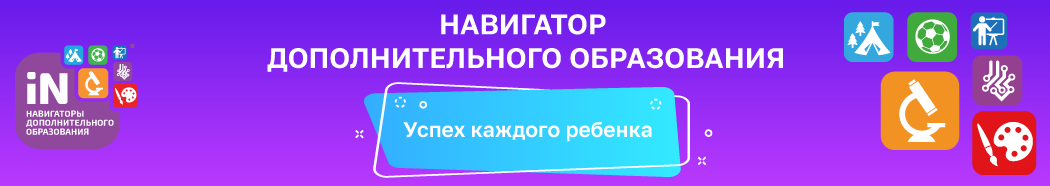            В  рамках  реализации  Приоритетного проекта « Доступное дополнительное образование для детей» прием  обучающихся в МКУ ДО «ДДТ»  на 2020-2021 учебный год будет производиться через  Навигатор дополнительного образования Иркутской области. Это информационный портал, в котором содержится максимально полная информация о кружках, секциях и организациях дополнительного образования региона, сведения об образовательных  программах.           Задача навигатора – обеспечить возможность получения информации о доступном и качественном дополнительном образовании всем категориям детей, независимо от их места жительства и благосостояния семьи.          Пользуясь навигатором, с помощью поисковой системы родители и дети смогут выбрать наиболее подходящий кружок или секцию технической, естественнонаучной, эколого-биологической, туристско-краеведческой, художественной, физкультурно-спортивной, социально- педагогической направленностей.          Для того, чтобы записаться, необходимо выполнить несколько простых шагов:Перейти по ссылке https://р38.навигатор.дети/ Пройти регистрацию на сайте:             - Нажать «Регистрация»             - Выбрать муниципалитет  «Братский район», ввести ФИО, действующие Номер телефона и адрес электронной почты (на почту придет письмо с ссылкой для подтверждения вашей регистрации), придумать пароль; Нажать кнопку «Зарегистрироваться» (запомните свой логин и пароль они понадобятся вам для входа в навигатор в будущем)-  Вам на электронную почту придет письмо «Вы зарегистрированы в навигаторе дополнительного образования», необходимо будет завершить регистрацию перейти по ссылке в письме для подтверждения  вашей регистрации на сайте Навигатора- Перейти в навигатор.       3. Добавить ребенка (детей):            - Для входа в личный кабинет нажать на свой ФИО в правом верхнем углу;            - Перейти на вкладку «Дети»;            - Нажать «Добавить ребенка» - ввести ФИО и год рождения - «Сохранить».       4. Записать ребенка в выбранный вами кружок:            - Перейти в каталог в правом верхнем углу;            - В  левой части страницы будет находиться «Гибкий поиск программ»;            - Муниципалитет – АМО «Братский район»;            - Организатор - МКУ ДО «ДДТ»;            - По желанию выберите направление. Профиль и возраст ребенка;             - Нажмите «Найти» - вам откроется список всех доступных программ, нажмите на выбранную программу;             - В левой части страницы нажмите «записаться»;             - Выберите группу нажмите далее и выберите ребенка, которого хотите записать;              - Нажмите «Далее». На электронную почту вам придёт письмо о том, что ваша заявка ушла на рассмотрение.